Publicado en CDMX el 11/05/2020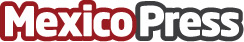 La Taza Perfecta en casa con SF Bay CoffeeSF Bay Coffe es una empresa productora de café gourmet elaborada con estándares de la más alta calidadDatos de contacto:Alejandra Armenta5575765180Nota de prensa publicada en: https://www.mexicopress.com.mx/la-taza-perfecta-en-casa-con-sf-bay-coffee Categorías: Franquicias Gastronomía Sociedad Industria Alimentaria Quintana Roo Yucatán Ciudad de México http://www.mexicopress.com.mx